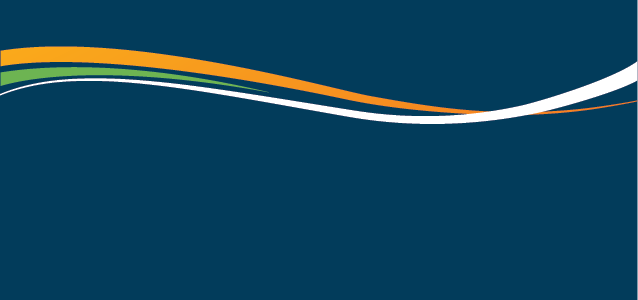 MOU SectionPotential QuestionsGeneral ResponsibilitiesWhere are pharmacies getting updated information? How can the state pharmacy association assist in getting information to pharmacies?General ResponsibilitiesWhat information can be provided to pharmacies to assist them in proper vaccine storage, handling, and temperature control?General ResponsibilitiesAre pharmacists able to enroll in the state’s IIS?General ResponsibilitiesHow many pharmacies are currently enrolled and able to access the state’s IIS for reporting and retrieval of information?General ResponsibilitiesWhat will it take to get pharmacies enrolled?General ResponsibilitiesWhat resources may be needed from the state to support the engagement of pharmacists/pharmacies as part of the MOU?General ResponsibilitiesDo we know the patient population primarily served by each of the pharmacies? If not, how can we gather that information?Vaccine Product AllocationWhat concerns, if any, exist related to product allocation to pharmacies in the state?Vaccine Product AllocationAre there additional resources or tools needed to assist pharmacies in meeting the allocation requirements?Vaccine Product AllocationIs the issue of state boundaries/jurisdiction a concern in the state?Vaccine Product AllocationIf so, how can these issues be addressed (or what issues need to be addressed?)Tracking Vaccine Distribution and AdministrationWhat issues, if any, might be encountered from pharmacies regarding sharing the information required under the MOU?Tracking Vaccine Distribution and AdministrationHow can the state pharmacy association assist in the compilation and gathering of this information?Tracking Vaccine Distribution and AdministrationIs there something in place, or that could be created, to facilitate the collection of these data?Tracking Vaccine Distribution and AdministrationWhat issues, if any, might be encountered from pharmacies regarding documentation of the antigen and adjuvant administered to patients?Tracking Vaccine Distribution and AdministrationWhere would pharmacists document the vaccine administration (e.g., pharmacy record, IIS, both, other)?Assessing Pandemic Vaccination Dose StatusWhat issues, if any, might be encountered by pharmacies regarding the assessment of a patient’s prior immunization status?Assessing Pandemic Vaccination Dose StatusHow many pharmacies are enrolled and able to report and access immunization data within the state’s IIS?Assessing Pandemic Vaccination Dose StatusWhat steps could be taken now to engage and enroll pharmacies as reporters and users of the data contained within the state’s IIS?Assessing Pandemic Vaccination Dose StatusIs there a need to access IIS data from other states? If so, what needs to be addressed in order to facilitate this data exchange ability?
Submitting Doses Administered Data to State IISWhat issues, if any, might be encountered by pharmacies regarding the data submission requests articulated in the MOU?Submitting Doses Administered Data to State IISHow much of the requested data do pharmacies currently document and/or report to the IIS or other entity?Submitting Doses Administered Data to State IISWhat, if any, challenges are anticipated regarding the stated time frame for submission of vaccine administration data?Submitting Doses Administered Data to State IISAre there other concerns related to the documentation of vaccine administered?Vaccine Cost and PaymentWhat issues, if any, might be encountered by pharmacies regarding vaccine cost and payment articulated in the MOU?Vaccine Cost and PaymentHow will health insurance plans or other third-party payers be approached regarding coverage to pharmacies/pharmacists for the administration of these vaccines?Vaccine Cost and PaymentHow can state legislators/regulators assist in ensuring coverage for pharmacist-administered vaccine?Vaccine Cost and PaymentAre there other concerns related to the payment for vaccine administered?Other ItemsWhat issues, if any, are anticipated regarding communication requirements articulated in the MOU?Other ItemsWhat does the state currently have in place for issuing declarations and waivers of state laws and regulations that would enable pharmacists to serve all patients in need of vaccination? If nothing, what efforts are underway, or what steps are needed to have something in place?Other ItemsWhat issues regarding scope of pharmacist practice and other regulations need to be addressed now through legislation and/or declaration/waiver process?